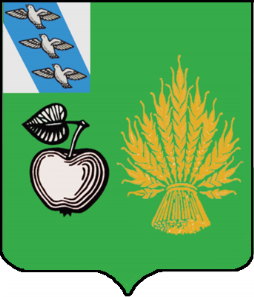 АДМИНИСТРАЦИЯБЕЛОВСКОГО РАЙОНА КУРСКОЙ ОБЛАСТИП О С Т А Н О В Л Е Н И Еот 28.08.2023 г. № 943307 910 Курская область, сл. БелаяВ соответствии с постановлением Администрации Беловского района Курской области от 11.11.2013 г. № 756 «Об утверждении Порядка разработки, реализации и оценки эффективности муниципальных программ Беловского района Курской области» (с изменениями), в целях реализации муниципальной программы Беловского района Курской области «Социальная поддержка граждан в Беловском районе Курской области», утвержденной постановлением Администрации Беловского района Курской области от 11.11.2013 № 773 (в редакции 05.11.2014 № 732, от 20.05.2016 № 307, от 17.08.2016 № 522, от 26.01.2017 № 20, от 27.03.2017 № 211, от 22.01.2018 № 68, от 12.10.2018 № 795, от 14.01.2019 № 10, от 13.03.2019 № 250, от 31.10.2019 № 825, от 21.02.2020 № 192, от 11.08.2020 г. № 557, от 28.10.2020 № 745, от 24.02.2021 № 191, от 04.10.2021 г. № 712, от 03.03.2022 г. № 215, от 26.10.2022 г. № 1068, от 28.08.2023 № 934) Администрация Беловского района Курской области ПОСТАНОВЛЯЕТ:1. Утвердить прилагаемый План реализации муниципальной программы Беловского района Курской области «Социальная поддержка граждан в Беловском районе Курской области» (Прилагается). 2. Начальнику отдела социальной защиты населения администрации Беловского района Курской области Сорокиной К.В. обеспечить выполнение Плана реализации муниципальной программы Беловского района Курской области «Социальная поддержка граждан в Беловском районе Курской области».3. Контроль за исполнением настоящего постановления возложить на заместителя главы Администрации Беловского района Курской области А. М. Ярыгина.4. Постановление вступает в силу с момента его подписания.Глава Беловского районаКурской области                                                                                      Н. В. ВолобуевУТВЕРЖДЕН:Постановлением АдминистрацииБеловского района Курской областиот 28.08.2023 г. № 943ПЛАНреализации муниципальной программы «Социальная поддержка граждан в Беловском районе Курской области» на 2023 и плановый период 2024 и 2025 годовОб утверждении Плана реализации муниципальной программы Беловского района Курской области «Социальная поддержка граждан в Беловском районе Курской области» на 2023 и плановый период 2024 и 2025 гг.№ п/пНаименование подпрограммы, контрольного события программыОтветственный исполнитель (ОИВ/ФИО)Срок реализации (дата)Объем ресурсного обеспечения (тыс. руб.)Объем ресурсного обеспечения (тыс. руб.)Объем ресурсного обеспечения (тыс. руб.)Объем ресурсного обеспечения (тыс. руб.)Объем ресурсного обеспечения (тыс. руб.)Объем ресурсного обеспечения (тыс. руб.)№ п/пНаименование подпрограммы, контрольного события программыОтветственный исполнитель (ОИВ/ФИО)Срок реализации (дата)ВсегоФедеральный бюджетОбластной бюджетБюджет Беловского района Курской областиБюджеты поселений Беловского района Курской областиВнебюджетные источники123456789101Подпрограмма 1. Обеспечение реализации муниципальной программы «Социальная поддержка граждан в Беловском районе Курской области»Отдел социальной защиты населения администрации Беловского района Курской области31.12.202331.12.202431.12.20251 952,41 673,51 673,50,00,00,01 952,41 673,51 673,50,00,00,00,00,00,00,00,00,01.1.  Основное мероприятие   «Обеспечение деятельности и выполнение функций отдела социальной защиты населения администрации Беловского района Курской областиОтдел социальной защиты населения администрации Беловского района Курской области31.12.202331.12.202431.12.20251 952,41 673,51 673,50,00,00,01 952,41 673,51 673,50,00,00,00,00,00,00,00,00,01.1.1Мероприятие 1.1.1Содержание работников, осуществляющих переданные государственные полномочия в сфере социальной защиты населенияОтдел социальной защиты населения администрации Беловского района Курской области31.12.202331.12.202431.12.20251 952,41 673,51 673,50,00,00,01 952,41 673,51 673,50,00,00,00,00,00,00,00,00,02.Подпрограмма 2. Развитие мер социальной поддержки отдельных категорий граждан муниципальной программы «Социальная поддержка граждан в Беловском районе Курской области»Отдел социальной защиты населения администрации Беловского района Курской областиАдминистрация Беловского района Курской области31.12.202331.12.202431.12.202541 409,710 625,910 625,917 971,90,00,021 853,89 115,99 115,91 584,01 510,01 510,00,00,00,00,00,00,02.1  Основное мероприятие «Предоставление выплат пенсий за выслугу лет и доплат к пенсиям муниципальных служащих Беловского района, доплат к пенсии»Администрация Беловского района Курской области31.12.202331.12.202431.12.20251 574,01 500,01 500,00,00,00,00,00,00,01 574,01 500,01 500,00,00,00,00,00,00,02.1.1  Мероприятие 2.1.1 «Выплата пенсий за выслугу лет и доплат к пенсиям муниципальных служащих»Администрация Беловского района Курской области31.12.202331.12.202431.12.20251 574,01 500,01 500,00,00,00,00,00,00,01 574,01 500,01 500,00,00,00,00,00,00,02.2  Основное мероприятие «Обеспечение реализации комплекса мер, направленных на улучшение демографической ситуации в   Курской области»Отдел социальной защиты населения администрации Беловского района Курской области31.12.202331.12.202431.12.2025822,91 991,51 991,50,00,00,0822,91 991,51 991,50,00,00,00,00,00,00,00,00,02.2.1  Мероприятие 2.2.1   «Ежемесячное пособие на ребенка»Отдел социальной защиты населения администрации Беловского района Курской области31.12.202331.12.202431.12.2025822,91 991,51 991,50,00,00,0822,91 991,51 991,50,00,00,00,00,00,00,00,00,02.3Основное мероприятие «Оказание мер социальной поддержки ветеранам труда и труженикам тыла»Отдел социальной защиты населения администрации Беловского района Курской области31.12.202331.12.202431.12.20256 435,06 435,06 435,00,00,00,06 435,06 435,06 435,00,00,00,00,00,00,00,00,00,02.3.1Мероприятие 2.3.1«Обеспечение мер социальной поддержки ветеранов труда»Отдел социальной защиты населения администрации Беловского района Курской области31.12.202331.12.202431.12.20255 904,55 904,55 904,50,00,00,05 904,55 904,55 904,50,00,00,00,00,00,00,00,00,02.3.2Мероприятие 2.3.2«Оказание мер социальной поддержки тружеников тыла»Отдел социальной защиты населения администрации Беловского района Курской области31.12.202331.12.202431.12.2025530,5530,5530,50,00,00,0530,5530,5530,50,00,00,00,00,00,00,00,00,02.4Основное мероприятие «Обеспечение мер социальной поддержки реабилитированным лицам»Отдел социальной защиты населения администрации Беловского района Курской области31.12.202331.12.202431.12.202599,199,199,10,00,00,099,199,199,10,00,00,00,00,00,00,00,00,02.4.1Мероприятие 2.4.1«Обеспечение мер социальной поддержки реабилитированных лиц и лиц, признанных пострадавшими от политических репрессий»Отдел социальной защиты населения администрации Беловского района Курской области31.12.202331.12.202431.12.202599,199,199,10,00,00,099,199,199,10,00,00,00,00,00,00,00,00,02.5Основное мероприятие «Оказание социальной поддержки отдельным категориям граждан по обеспечению продовольственными товарами»Отдел социальной защиты населения администрации Беловского района Курской области31.12.202331.12.202431.12.2025255,8590,3590,30,00,00,0255,8590,3590,30,00,00,00,00,00,00,00,00,02.5.1Мероприятие 2.5.1«Оказание социальной поддержки отдельным категориям граждан по обеспечению продовольственными товарами»Отдел социальной защиты населения администрации Беловского района Курской области31.12.202331.12.202431.12.2025255,8590,3590,30,00,00,0255,8590,3590,30,00,00,00,00,00,00,00,00,02.6Основное мероприятие «Формирование доступной среды жизнедеятельности лиц с ограниченными возможностями»Отдел социальной защиты населения администрации Беловского района Курской области31.12.202331.12.202431.12.202510,010,010,00,00,00,00,00,00,010,010,010,00,00,00,00,00,00,02.6.1Мероприятие 2.6.1«Мероприятия по формированию доступной среды жизнедеятельности лиц с ограниченными возможностями»Отдел социальной защиты населения администрации Беловского района Курской области31.12.202331.12.202431.12.202510,010,010,00,00,00,00,00,00,010,010,010,00,00,00,00,00,00,02.7Основное мероприятие «Ежемесячные выплаты детям от 3-х до 7 лет включительно»Отдел социальной защиты населения администрации Беловского района Курской области31.12.202331.12.202431.12.202520 946,60,00,017 971,90,00,02 974,70,00,00,00,00,00,00,00,00,00,00,02.7.1Мероприятие 2.7.1 «Ежемесячные выплаты детям от 3-х до 7 лет включительно»Отдел социальной защиты населения администрации Беловского района Курской области31.12.202331.12.202431.12.202520 657,40,00,017 971,90,00,02 685,50,00,00,00,00,00,00,00,00,00,00,02.7.2Мероприятие 2.7.2 «Ежемесячные выплаты детям от 3-х до 7 лет включительно за счет средств областного бюджета»Отдел социальной защиты населения администрации Беловского района Курской области31.12.202331.12.202431.12.2025289,20,00,00,00,00,0289,20,00,00,00,00,00,00,00,00,00,00,02.8Основное мероприятие «Предоставление жилых помещений детям-сиротам и детям, оставшимся без попечения родителей, лицам из их числа по договорам найма специализированных жилых помещений за счет средств областного бюджета»Администрация Беловского района Курской области31.12.202331.12.202431.12.202511 266,30,00,00,00,00,011 266,30,00,00,00,00,00,00,00,00,00,00,02.8.1Мероприятие 2.8.1 «Капитальные вложения в объекты государственной (муниципальной) собственности»Администрация Беловского района Курской области31.12.202331.12.202431.12.202511 266,30,00,00,00,00,011 266,30,00,00,00,00,00,00,00,00,00,00,03.Подпрограмма 3. «Улучшение демографической ситуации, совершенствование поддержки семьи и детей» Муниципальной программы Беловского района Курской области «Социальная поддержка граждан в Беловском районе Курской области»Отдел опеки и попечительства администрации Беловского района Курской области31.12.202331.12.202431.12.20254 792,35 264,05 264,00,00,00,04 792,35 264,05 264,00,00,00,00,00,00,00,00,00,03.1Основное мероприятие «Обеспечение исполнения переданных органам местного самоуправления государственных полномочий по организации и осуществлению деятельности по опеке и попечительству»Отдел опеки и попечительства администрации Беловского района Курской области31.12.202331.12.202431.12.20251 004,11 004,11 004,10,00,00,01 004,11 004,11 004,10,00,00,00,00,00,00,00,00,0    3.1.1  Мероприятие 3.1.1  «Содержание работников, осуществляющих переданные государственные полномочия по организации и осуществлению деятельности по опеке и попечительству»Отдел опеки и попечительства администрации Беловского района Курской области31.12.202331.12.202431.12.20251 004,11 004,11 004,10,00,00,01 004,11 004,11 004,10,00,00,00,00,00,00,00,00,03.2Основное мероприятие «Организация осуществления государственных выплат и пособий гражданам, имеющим детей, детям-сиротам и детям, оставшимся без попечения родителей, представление областного материнского капитала»Отдел опеки и попечительства администрации Беловского района Курской области31.12.202331.12.202431.12.20253 788,24 259,94 259,90,00,00,03 788,24 259,94 259,90,00,00,00,00,00,00,00,00,03.2.1Мероприятие 3.2.1«Содержание ребенка в семье опекуна и приемной семье, а также вознаграждение, причитающееся приемному родителю»Отдел опеки и попечительства администрации Беловского района Курской области31.12.202331.12.202431.12.20253 788,24 259,94 259,90,00,00,03 788,24 259,94 259,90,00,00,00,00,00,00,00,00,0Итого по программе:31.12.202331.12.202431.12.202548 154,417 563,417 563,417 971,90,00,028 598,516 053,416 053,41 584,01 510,01 510,00,00,00,00,00,00,0